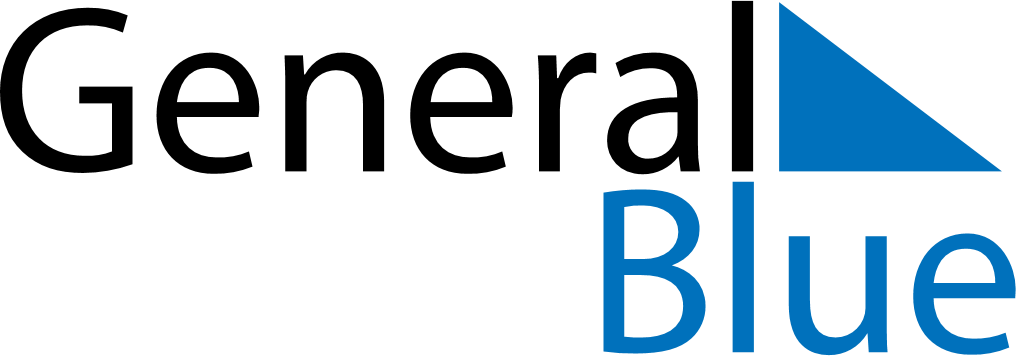 July 2024July 2024July 2024July 2024July 2024July 2024Lohtaja, Central Ostrobothnia, FinlandLohtaja, Central Ostrobothnia, FinlandLohtaja, Central Ostrobothnia, FinlandLohtaja, Central Ostrobothnia, FinlandLohtaja, Central Ostrobothnia, FinlandLohtaja, Central Ostrobothnia, FinlandSunday Monday Tuesday Wednesday Thursday Friday Saturday 1 2 3 4 5 6 Sunrise: 3:07 AM Sunset: 11:52 PM Daylight: 20 hours and 45 minutes. Sunrise: 3:09 AM Sunset: 11:50 PM Daylight: 20 hours and 41 minutes. Sunrise: 3:11 AM Sunset: 11:49 PM Daylight: 20 hours and 38 minutes. Sunrise: 3:13 AM Sunset: 11:47 PM Daylight: 20 hours and 34 minutes. Sunrise: 3:15 AM Sunset: 11:45 PM Daylight: 20 hours and 30 minutes. Sunrise: 3:17 AM Sunset: 11:43 PM Daylight: 20 hours and 25 minutes. 7 8 9 10 11 12 13 Sunrise: 3:20 AM Sunset: 11:41 PM Daylight: 20 hours and 21 minutes. Sunrise: 3:22 AM Sunset: 11:39 PM Daylight: 20 hours and 16 minutes. Sunrise: 3:25 AM Sunset: 11:37 PM Daylight: 20 hours and 11 minutes. Sunrise: 3:28 AM Sunset: 11:34 PM Daylight: 20 hours and 6 minutes. Sunrise: 3:30 AM Sunset: 11:32 PM Daylight: 20 hours and 1 minute. Sunrise: 3:33 AM Sunset: 11:29 PM Daylight: 19 hours and 56 minutes. Sunrise: 3:36 AM Sunset: 11:27 PM Daylight: 19 hours and 50 minutes. 14 15 16 17 18 19 20 Sunrise: 3:39 AM Sunset: 11:24 PM Daylight: 19 hours and 45 minutes. Sunrise: 3:42 AM Sunset: 11:21 PM Daylight: 19 hours and 39 minutes. Sunrise: 3:45 AM Sunset: 11:19 PM Daylight: 19 hours and 34 minutes. Sunrise: 3:48 AM Sunset: 11:16 PM Daylight: 19 hours and 28 minutes. Sunrise: 3:51 AM Sunset: 11:13 PM Daylight: 19 hours and 22 minutes. Sunrise: 3:54 AM Sunset: 11:10 PM Daylight: 19 hours and 16 minutes. Sunrise: 3:57 AM Sunset: 11:07 PM Daylight: 19 hours and 10 minutes. 21 22 23 24 25 26 27 Sunrise: 4:00 AM Sunset: 11:04 PM Daylight: 19 hours and 4 minutes. Sunrise: 4:03 AM Sunset: 11:01 PM Daylight: 18 hours and 58 minutes. Sunrise: 4:06 AM Sunset: 10:58 PM Daylight: 18 hours and 52 minutes. Sunrise: 4:09 AM Sunset: 10:55 PM Daylight: 18 hours and 45 minutes. Sunrise: 4:12 AM Sunset: 10:52 PM Daylight: 18 hours and 39 minutes. Sunrise: 4:15 AM Sunset: 10:49 PM Daylight: 18 hours and 33 minutes. Sunrise: 4:18 AM Sunset: 10:46 PM Daylight: 18 hours and 27 minutes. 28 29 30 31 Sunrise: 4:22 AM Sunset: 10:42 PM Daylight: 18 hours and 20 minutes. Sunrise: 4:25 AM Sunset: 10:39 PM Daylight: 18 hours and 14 minutes. Sunrise: 4:28 AM Sunset: 10:36 PM Daylight: 18 hours and 7 minutes. Sunrise: 4:31 AM Sunset: 10:33 PM Daylight: 18 hours and 1 minute. 